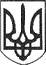 РЕШЕТИЛІВСЬКА МІСЬКА РАДАПОЛТАВСЬКОЇ ОБЛАСТІРОЗПОРЯДЖЕННЯ06 вересня 2023 року			м. Решетилівка				№ 212Про покладання обов’язків по здійсненню державного контролю за використанням та охороною земельВідповідно до пункту 34-1 частини першої статті 26, підпунктів 1, 10 пункту ,,б” частини першої статті 33 Закону України ,,Про місцеве самоврядування в Україні”, статей 12, 188 Земельного кодексу України, статей 5, 6-1, 10 Закону України ,,Про державний контроль за використанням та охороною земель”, статті 19 Закону України ,,Про охорону земель”, Закону України ,,Про основні засади державного нагляду (контролю) у сфері господарської діяльності” та рішення Решетилівської міської ради від 25 серпня 2023 року №1516-36-VIII ,,Про здійснення державного контролю за використанням та охороною земель”:ЗОБОВ’ЯЗУЮ:1. Покласти на БУБЛІЙ Ельвіну Валеріївну, спеціаліста І категорії відділу земельних ресурсів та охорони навколишнього середовища виконавчого комітету Решетилівської міської ради, обов’язки із здійснення державного контролю за використанням та охороною земель Решетилівської міської територіальної громади.2. Начальнику відділу земельних ресурсів та охорони навколишнього середовища виконавчого комітету Решетилівської міської ради (Світлані Добжинській):1) внести зміни до посадової інструкції спеціаліста І категорії відділу земельних ресурсів та охорони навколишнього середовища виконавчого комітету Решетилівської міської ради;2) до 15 вересня 2023 року письмово проінформувати Державну службу України з питань геодезії, картографії та кадастру про покладення обов’язків по здійсненню державного контролю за використанням та охороною земель.3. Контроль за виконання даного розпорядження покласти на заступника міського голови з питань діяльності виконавчих органів ради Антона Колесніченка.Міський голова	Оксана ДЯДЮНОВА